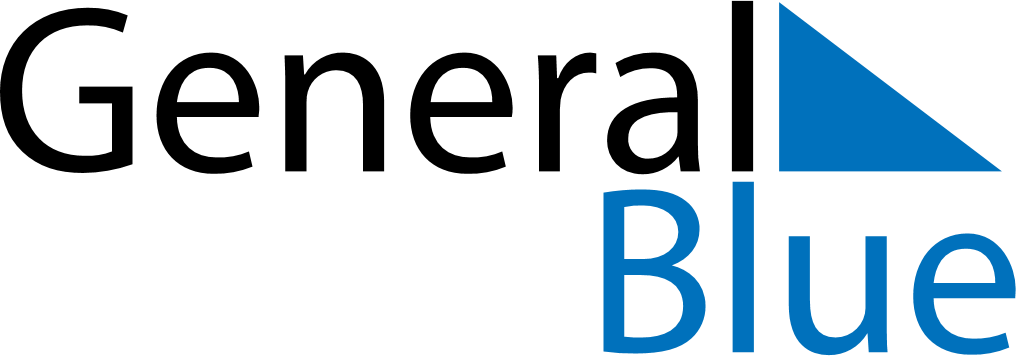 April 2024April 2024April 2024April 2024April 2024April 2024Krasnopol, Podlasie, PolandKrasnopol, Podlasie, PolandKrasnopol, Podlasie, PolandKrasnopol, Podlasie, PolandKrasnopol, Podlasie, PolandKrasnopol, Podlasie, PolandSunday Monday Tuesday Wednesday Thursday Friday Saturday 1 2 3 4 5 6 Sunrise: 5:59 AM Sunset: 7:02 PM Daylight: 13 hours and 3 minutes. Sunrise: 5:56 AM Sunset: 7:04 PM Daylight: 13 hours and 7 minutes. Sunrise: 5:54 AM Sunset: 7:06 PM Daylight: 13 hours and 11 minutes. Sunrise: 5:52 AM Sunset: 7:08 PM Daylight: 13 hours and 16 minutes. Sunrise: 5:49 AM Sunset: 7:10 PM Daylight: 13 hours and 20 minutes. Sunrise: 5:47 AM Sunset: 7:11 PM Daylight: 13 hours and 24 minutes. 7 8 9 10 11 12 13 Sunrise: 5:44 AM Sunset: 7:13 PM Daylight: 13 hours and 29 minutes. Sunrise: 5:42 AM Sunset: 7:15 PM Daylight: 13 hours and 33 minutes. Sunrise: 5:39 AM Sunset: 7:17 PM Daylight: 13 hours and 37 minutes. Sunrise: 5:37 AM Sunset: 7:19 PM Daylight: 13 hours and 41 minutes. Sunrise: 5:35 AM Sunset: 7:21 PM Daylight: 13 hours and 46 minutes. Sunrise: 5:32 AM Sunset: 7:23 PM Daylight: 13 hours and 50 minutes. Sunrise: 5:30 AM Sunset: 7:25 PM Daylight: 13 hours and 54 minutes. 14 15 16 17 18 19 20 Sunrise: 5:27 AM Sunset: 7:26 PM Daylight: 13 hours and 58 minutes. Sunrise: 5:25 AM Sunset: 7:28 PM Daylight: 14 hours and 3 minutes. Sunrise: 5:23 AM Sunset: 7:30 PM Daylight: 14 hours and 7 minutes. Sunrise: 5:20 AM Sunset: 7:32 PM Daylight: 14 hours and 11 minutes. Sunrise: 5:18 AM Sunset: 7:34 PM Daylight: 14 hours and 15 minutes. Sunrise: 5:16 AM Sunset: 7:36 PM Daylight: 14 hours and 20 minutes. Sunrise: 5:13 AM Sunset: 7:38 PM Daylight: 14 hours and 24 minutes. 21 22 23 24 25 26 27 Sunrise: 5:11 AM Sunset: 7:40 PM Daylight: 14 hours and 28 minutes. Sunrise: 5:09 AM Sunset: 7:41 PM Daylight: 14 hours and 32 minutes. Sunrise: 5:07 AM Sunset: 7:43 PM Daylight: 14 hours and 36 minutes. Sunrise: 5:04 AM Sunset: 7:45 PM Daylight: 14 hours and 40 minutes. Sunrise: 5:02 AM Sunset: 7:47 PM Daylight: 14 hours and 44 minutes. Sunrise: 5:00 AM Sunset: 7:49 PM Daylight: 14 hours and 48 minutes. Sunrise: 4:58 AM Sunset: 7:51 PM Daylight: 14 hours and 52 minutes. 28 29 30 Sunrise: 4:56 AM Sunset: 7:53 PM Daylight: 14 hours and 56 minutes. Sunrise: 4:54 AM Sunset: 7:54 PM Daylight: 15 hours and 0 minutes. Sunrise: 4:51 AM Sunset: 7:56 PM Daylight: 15 hours and 4 minutes. 